任命书为更好地促进学院学科平台的建设和发展，经学院党政联席讨论决议，任命吴东京同志为外国文学与比较文学研究所所长。特此公告。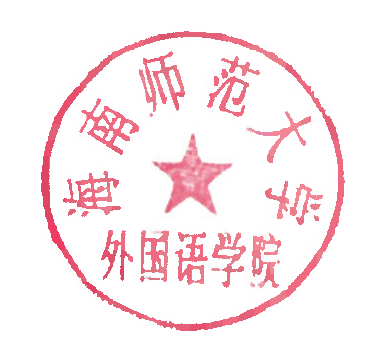 外国语学院2021年7月14日